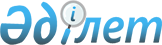 Об утверждении отраслевой  рамки квалификаций в сфере "Строительная индустрия"
					
			Утративший силу
			
			
		
					Приказ исполняющего обязанности Министра индустрии и новых технологий Республики Казахстан от 10 февраля 2014 года № 32. Зарегистрирован в Министерстве юстиции Республики Казахстан 11 марта 2014 года № 9198. Утратил силу приказом Министра по инвестициям и развитию Республики Казахстан от 28 мая 2015 года № 629      Сноска. Утратил силу приказом Министра по инвестициям и развитию РК от 28.05.2015 № 629.      В соответствии с пунктом 3 статьи 138-4 Трудового кодекса Республики Казахстан, ПРИКАЗЫВАЮ:



      1. Утвердить прилагаемую отраслевую рамку квалификаций в сфере «Строительная индустрия».



      2. Комитету промышленности Министерства индустрии и новых технологий Республики Казахстан (Касымбеков Б.А.) в установленном законодательством порядке обеспечить:

      1) государственную регистрацию настоящего приказа в Министерстве юстиции Республики Казахстан;

      2) в течение десяти календарных дней после государственной регистрации настоящего приказа в Министерстве юстиции Республики Казахстан направление на официальное опубликование в средствах массовой информации и информационно-правовой системе «Әділет»;

      3) размещение настоящего приказа на интернет-ресурсе Министерства индустрии и новых технологий Республики Казахстан.



      3. Контроль за исполнением настоящего приказа оставляю за собой.



      4. Настоящий приказ вводится в действие по истечении десяти календарных дней после дня его первого официального опубликования.      Исполняющий обязанности

      Министра индустрии и

      новых технологий

      Республики Казахстан А.                    Рау

Утверждена приказом     

исполняющего обязанности  

Министра индустрии и    

новых технологий      

Республики Казахстан    

от 10 февраля 2014 года № 32 

Отраслевая рамка квалификаций в сфере

«Строительная индустрия» 1. Общие положения 

      1. Отраслевая рамка квалификаций в сфере «Строительная индустрия» (далее – ОРК) содержит восемь квалификационных уровней, что соответствует Национальной рамке квалификаций, утвержденной совместным приказом Министра труда и социальной защиты населения Республики Казахстан от 24 сентября 2012 года № 373-ө-м и Министра образования и науки Республики Казахстан от 28 сентября 2012 года № 444 (зарегистрирован в Реестре государственной регистрации нормативных правовых актов за № 8022).



      2. ОРК определяет единую шкалу квалификационных уровней, обеспечивает сопоставимость квалификаций и является основой для профессиональных стандартов и системы подтверждения соответствия и присвоения квалификации специалистов в строительной отрасли. 



      3. ОРК предназначена для различных групп пользователей (работодателей, органов образования, граждан) и позволяет:

      1) описывать с единых позиций требования к квалификации специалистов и выпускников всех уровней образования при разработке профессиональных и образовательных стандартов;

      2) разрабатывать оценочные материалы и процедуры подтверждения соответствия и присвоения квалификаций специалистов в химической отрасли и выпускников всех уровней образования;

      3) планировать карьерный рост, повышение квалификационного уровня, ведущие к получению соответствующей квалификации.



      4. Основные термины и понятия, используемые в ОРК:



      1) знание – результат усвоения информации посредством обучения и личного опыта, совокупность фактов, принципов, теории и практики, относящиеся к сфере обучения или работы, компонент квалификации, который должен подвергаться оценке;



      2) национальная рамка квалификаций – структурированное описание квалификационных уровней, признаваемых на рынке труда;



      3) национальная система квалификаций – совокупность механизмов правового и институционального регулирования спроса и предложений на квалификации специалистов со стороны рынка труда;



      4) опыт – сознательная деятельность, знания и навыки, которые могут быть приобретены и эффективно использованы в течение определенного промежутка времени;



      5) отраслевая рамка квалификаций - структурированное описание квалификационных уровней признаваемых в отрасли;



      6) профессиональный стандарт – стандарт, определяющий в конкретной области профессиональной деятельности требования к уровню квалификации и компетентности, к содержанию, качеству и условиям труда;



      7) умения – способности применять знания и проявить компетентность с целью осуществления деятельности и решения задач (применение логического, интуитивного, творческого и практического мышления).



      5. ОРК представляет собой рамочную конструкцию, оформленную по структуре, согласно приложению 1 к настоящей ОРК.

      ОРК состоит из описания для каждого квалификационного уровня общих характеристик профессиональной деятельности, а именно:



      1) знания - данный показатель является комплексным и определяет требования к знаниям, зависит от следующих особенностей профессиональной деятельности:

      объема и сложности используемой информации;

      инновационности знаний;

      степени их абстрактности (соотношения теоретических и практических знаний). Степень его проявления (переход от одного уровня квалификации к другому) может быть связан с изменением одного (любого) из составляющих показателей, двух или трех;



      2) умения и навыки - данный показатель является комплексным и определяет требования к умениям, зависит от следующих особенностей профессиональной деятельности:

      множественности (вариативности) способов решения профессиональных задач, необходимости выбора или разработки этих способов;

      степени неопределенности рабочей ситуации и непредсказуемости ее развития. Степень его проявления (переход от одного уровня квалификации к другому) может быть связан как с изменением одного (любого) из составляющих показателей, так и обоих;



      3) личностные и профессиональные компетенции - данный показатель определяет общую компетенцию работника и имеет три основных степени проявления:

      деятельность под руководством;

      самостоятельная исполнительская деятельность;

      руководство другими.

      Широта полномочий и ответственности связана с масштабом деятельности, ценой возможной ошибки для организации, отрасли, ее социальными, экологическими, экономическими и тому подобное последствиями, а также полнотой реализации в профессиональной деятельности основных функций руководства (целеполагание, организация, контроль, мотивация исполнителей).



      6. Основным принципом разработки уровней квалификации в ОРК является непрерывность и преемственность развития квалификационных уровней от низшего к высшему, прозрачность их описания.



      7. Уровень квалификации является результатом освоения определенной образовательной программы и/или практического опыта.

      Для приращения квалификации или изменения ее профиля на каждом уровне производится обучение по дополнительным образовательным программам системы повышения квалификации и переподготовки кадров в учреждениях, имеющих соответствующие лицензии.

      Уровень квалификации может нарастать по мере обретения практического опыта работы, самообразования и обучения.

      Учет различных форм образования и обучения будет происходить внутри отраслевых квалификационных систем.

      Построение индивидуальной образовательной траектории осуществляется посредством учета знаний и практического опыта работника, курсов повышения квалификации, что дает возможность продвигаться как по вертикали, так и по горизонтали уровней квалификации.

      Соотнесение уровней квалификации с уровнями национальной системы образования и обучения определяется по показателю достижения квалификации, указанного в приложении 2 к настоящей ОРК.

Приложение 1           

к Отраслевой рамке квалификаций

в сфере «Строительная индустрия»

                         Структура отраслевой рамки

               квалификаций в отрасли строительной индустрии

Приложение 2          

к Отраслевой рамке квалификаций

в сфере «Строительная индустрия»

                Показатель достижения квалификации
					© 2012. РГП на ПХВ «Институт законодательства и правовой информации Республики Казахстан» Министерства юстиции Республики Казахстан
				Уровень

Национальной

рамки

квалификации Уровень

Отраслевой

рамки

квалификацииОбласть профессиональной деятельности: Производство неметаллической продукции на минеральной основе (стекло и изделия из стекла, керамические изделия, напольные покрытия, кафель, черепица, терракотовые изделия, цемент и штукатурка от сырья до готовых изделий, отделочный камень и прочая минеральная продукция)Область профессиональной деятельности: Производство неметаллической продукции на минеральной основе (стекло и изделия из стекла, керамические изделия, напольные покрытия, кафель, черепица, терракотовые изделия, цемент и штукатурка от сырья до готовых изделий, отделочный камень и прочая минеральная продукция)Область профессиональной деятельности: Производство неметаллической продукции на минеральной основе (стекло и изделия из стекла, керамические изделия, напольные покрытия, кафель, черепица, терракотовые изделия, цемент и штукатурка от сырья до готовых изделий, отделочный камень и прочая минеральная продукция)Уровень

Национальной

рамки

квалификации Уровень

Отраслевой

рамки

квалификацииТребования к личностным и профессиональным компетенциямТребования к умениям и навыкамТребования к знаниям11Самостоятельность: работа под полным руководством при низком уровне самостоятельности в ходе выполнения производственных задач.

Ответственность: за выполнение работ; за свою безопасность и безопасность других.

Сложность: работа по инструкции. Выполняет типовые несложные практические задания, демонстрирует навыки самонаблюдения и самодисциплиныБазовые знания о предмете труда, процессе его преобразования и цикле соответствующих исполнительских действий22Самостоятельность: работа под руководством при наличии некоторой самостоятельности в знакомых ситуациях; обучение под руководством.

Ответственность: за результаты выполнения простых заданий; за свою безопасность и безопасность других; за выполнение требований по защите окружающей среды; за подготовку средств производства; за выполнение простейших видов работ (подготовка рабочего места, инструментов, приспособлений, ИСЗ и др.);

Сложность: решение простых типовых задач.Выполняет несложные практические задания, демонстрирует навыки контроля и коррекции своих действий в простых производственных ситуацияхБазовые знания о предмете труда, средствах и способах достижения результата при выполнении простых типовых задач. 33Самостоятельность: осуществление самостоятельной работы в типовых ситуациях и под руководством в сложных ситуациях профессиональной деятельности; самостоятельная организация обучения.

Ответственность: за результаты выполнения работ; за свою безопасность и безопасность других; за выполнение требований по защите окружающей среды; за подготовку средств производства; за производство неметаллической продукции на минеральной основе.

Сложность: решение типовых практических задач; выбор способа действий из известных на основе знаний и практического опыта.Выполняет стандартные практические задания, демонстрирует навыки планирования, выбора способы выполнения поставленных задач.Знания о технологиях преобразования предмета труда, планировании и организации труда44Самостоятельность: исполнительско-управленческая деятельность по реализации нормы под руководством, предусматривающая самостоятельное определение задач, организацию и контроль реализации нормы подчиненными работниками.

Ответственность: за результаты при реализации нормы; за свою безопасность и безопасность других; за выполнение требований по защите окружающей среды; за подготовку средств производства; за производство неметаллической продукции на минеральной основе.

Сложность: решение различных типовых практических задач, требующих самостоятельного анализа рабочих ситуаций.Уточняет полученные задания, ставит задачи подчиненным, оценивает результаты деятельности, определяет недостаточность знаний и навыков, мотивирует повышение профессионализма работников.Знания о подходах, принципах и способах постановки и решения профессиональных задач, об этике и психологии отношений, способах мотивации и стимулирования труда55.1Самостоятельность: управленческая деятельность в рамках участка технологического процесса и стратегии деятельности предприятия.

Ответственность: за оценку и совершенствование собственного труда, собственное обучение и обучение других; за свою безопасность и безопасность других; за выполнение требований по защите окружающей среды; за подготовку средств производства; за производство неметаллической продукции на минеральной основе - полуфабрикатов.

Сложность: решение практических задач на основе выбора способов решения в различных изменяющихся условиях рабочих ситуаций.Демонстрирует навыки понимания заказа, анализа ситуаций и своих действий, принятия решений и создания условий их реализации, контроля и коррекции деятельности в контексте командной работы, повышения управленческого и исполнительского профессионализмаЗнания о методологии системного анализа и проектирования профессиональных ситуаций, способах принятия управленческих решений, о коллективо- и командообразовании55.2Самостоятельность: управленческая деятельность в рамках участка технологического процесса и стратегии деятельности предприятия.

Ответственность: за оценку и совершенствование собственного труда, собственное обучение и обучение других; за свою безопасность и безопасность других; за выполнение требований по защите окружающей среды; за подготовку средств производства; за производство неметаллической продукции на минеральной основе – готовой продукции.

Сложность: решение практических задач на основе выбора способов решения в различных изменяющихся условиях рабочих ситуаций.Демонстрирует навыки понимания заказа, анализа ситуаций и своих действий, принятия решений и создания условий их реализации, контроля и коррекции деятельности в контексте командной работы, повышения управленческого и исполнительского профессионализмаЗнания о методологии системного анализа и проектирования профессиональных ситуаций, способах принятия управленческих решений, о коллективо- и командообразовании66.1Самостоятельность: управленческая деятельность в рамках стратегии деятельности предприятия, предполагающая согласование работ с другими участками.

Ответственность: за планирование и разработку процессов деятельности, которые могут привести к существенным изменениям или развитию, ответственность за повышение профессионализма работников; за подготовку средств производства; за производство неметаллической продукции на минеральной основе - полуфабрикатов.

Сложность: деятельность, направленная на решение задач, предполагающих многообразие способов решения.Демонстрирует навыки проектирования и принятия решений в социальных и профессиональных ситуациях высокой неопределенности, культуру самоуправления, организации коммуникации и согласования точек зрения, оформления и презентации результатов, использования современных программных продуктов и технических средствЗнания о методологии совместного анализа, проектирования и принятия решений в сложных социальных и профессиональных ситуациях, способах коммуникации и согласования точек зрения, оформления и презентации аналитической и проектной документации66.2Самостоятельность: управленческая деятельность в рамках стратегии деятельности предприятия, предполагающая согласование работ с другими участками.

Ответственность: за планирование и разработку процессов деятельности, которые могут привести к существенным изменениям или развитию, ответственность за повышение профессионализма работников; за подготовку средств производства; за производство неметаллической продукции на минеральной основе - готовой продукции.

Сложность: деятельность, направленная на решение задач, предполагающих многообразие способов решения.Демонстрирует навыки проектирования и принятия решений в социальных и профессиональных ситуациях высокой неопределенности, культуру самоуправления, организации коммуникации и согласования точек зрения, оформления и презентации результатов, использования современных программных продуктов и технических средствЗнания о методологии совместного анализа, проектирования и принятия решений в сложных социальных и профессиональных ситуациях, способах коммуникации и согласования точек зрения, оформления и презентации аналитической и проектной документации77.1Самостоятельность: управленческая деятельность, предполагающая создание стратегии функционирования и развития структур отрасли.

Ответственность: за планирование, разработку и результаты процессов деятельности, которые могут привести к существенным изменениям или развитию; за подготовку средств производства; за производство и реализацию неметаллической продукции на минеральной основе – полуфабрикатов, на внутреннем рынке.

Сложность: деятельность, предполагающая решение задач развития, разработку и использование новых подходов и методов.Демонстрирует навыки постановки задач и проблем, их системного решения с применением инновационных подходов, методы построения концепций и стратегий деятельностиЗнания о методологии построения концепций, стратегий, функциональных моделей деятельности и взаимодействия, способах постановки и системного решения задач и проблем с применением акмеологических подходов77.2Самостоятельность: управленческая деятельность, предполагающая создание стратегии функционирования и развития структур отрасли.

Ответственность: за планирование, разработку и результаты процессов деятельности, которые могут привести к существенным изменениям или развитию; за подготовку средств производства; за производство и реализацию неметаллической продукции на минеральной основе – полуфабрикатов, на внешнем рынке.

Сложность: деятельность, предполагающая решение задач развития, разработку и использование новых подходов и методов.Демонстрирует навыки постановки задач и проблем, их системного решения с применением инновационных подходов, методы построения концепций и стратегий деятельностиЗнания о методологии построения концепций, стратегий, функциональных моделей деятельности и взаимодействия, способах постановки и системного решения задач и проблем с применением акмеологических подходов88.1Самостоятельность: управленческая деятельность, предполагающая создание стратегии функционирования и развития крупных институциональных структур отрасли государственного масштаба.

Ответственность: за планирование, разработку и результаты процессов деятельности, которые могут привести к существенным изменениям или развитию; за подготовку средств производства; за производство и реализацию неметаллической продукции на минеральной основе - готовой продукции, на внутреннем рынке.

Сложность: деятельность, предполагающая решение задач развития, разработку и использование новых подходов и методов.Демонстрирует системное и стратегическое мышление, навыки принятия взаимовыгодных решений с использованием логических методов, построения и проигрывания моделей профессиональной деятельности и взаимодействияЗнания о построении кооперативных систем деятельности и взаимодействия, методологии моделирования и управления макросоциальными и макроэкономическими системами88.2Самостоятельность: управленческая деятельность, предполагающая создание стратегии функционирования и развития крупных институциональных структур отрасли государственного масштаба.

Ответственность: за планирование, разработку и результаты процессов деятельности, которые могут привести к существенным изменениям или развитию; за подготовку средств производства; за производство и реализацию неметаллической продукции на минеральной основе – готовой продукции, на внешнем рынке. 

Сложность: деятельность, предполагающая решение задач развития, разработку и использование новых подходов и методов.Демонстрирует системное и стратегическое мышление, навыки принятия взаимовыгодных решений с использованием логических методов, построения и проигрывания моделей профессиональной деятельности и взаимодействияЗнания о построении кооперативных систем деятельности и взаимодействия, методологии моделирования и управления макросоциальными и макроэкономическими системамиУровень квалификацииПути достижения квалификации соответствующего уровня1Практический опыт и/или краткосрочное обучение (инструктаж) на рабочем месте и/или краткосрочные курсы при наличии основного среднего образования, но не ниже начального образования.2Практический опыт и/или профессиональная подготовка (краткосрочные курсы на базе организации образования или обучение на предприятии) при наличии общего среднего образования, но не ниже основного среднего.3Практический опыт и/или профессиональная подготовка (курсы на базе организации образования по программам профессиональной подготовки до одного года или обучение на предприятии) при наличии общего среднего образования или технического и профессионального образования на базе основного среднего образования или общего среднего образования без практического опыта.4Техническое и профессиональное образование повышенного уровня (дополнительная профессиональная подготовка), практический опыт.5Техническое и профессиональное образование (специалист среднего звена), послесреднее образование, практический опыт, или высшее образование.6Высшее образование, практический опыт.7Высшее образование, практический опыт. Послевузовское образование практический опыт.8Высшее образование, практический опыт, и /или послевузовское образование, практический опыт.В настоящем квалификационном уровне высшее образование включает в себя высшее образование, полученное до введения в действие Закона Республики Казахстан «Об образовании», а также послевузовское образование, определенное в соответствии с уровнями образования установленными указанным законом.